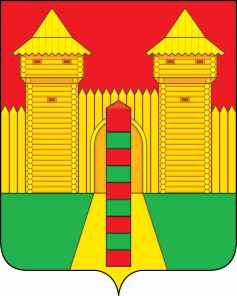 АДМИНИСТРАЦИЯ  МУНИЦИПАЛЬНОГО  ОБРАЗОВАНИЯ«ШУМЯЧСКИЙ  РАЙОН» СМОЛЕНСКОЙ  ОБЛАСТИРАСПОРЯЖЕНИЕот 26.10.2023г. № 291-р         п. ШумячиОб утверждении акта приема-передачистроительных материалов В соответствии с Уставом Шумячского городского поселения, на основании обращения директора МБОУ «Шумячская СШ им. В.Ф. Алешина»                                  И.Н. Кухаренковой от 11.10.2023 № 56:        Утвердить прилагаемый акт приема-передачи строительных материалов.Глава муниципального образования«Шумячский район» Смоленской области                                        А.Н. Васильев        